Ser V. Estar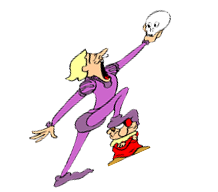 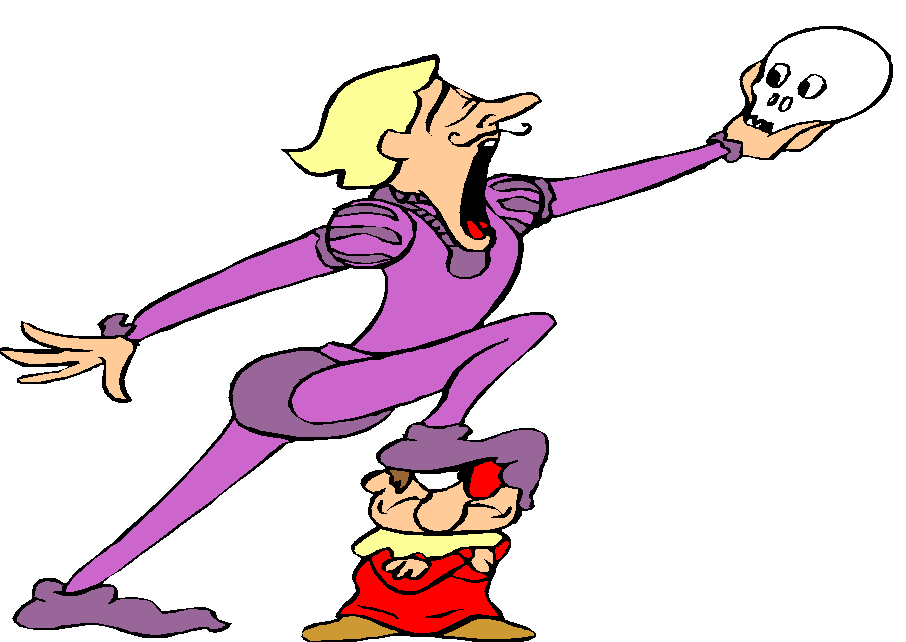 Ciertos adjetivos cambian de definición con el uso de “ser” o “estar”:SER  ESTAR Nacionalidad/Origen_____________________________________ Profesión______________________________________ Características______________________________________ Generalizaciones______________________________________ Posesión______________________________________ Material______________________________________ Tiempo______________________________________Evento______________________________________ Locación_____________________________________Estado – salud, emociones, físico_____________________________________                *Con el participio pasado (estado físico)_____________________________________Con el progresivo_____________________________________Notar una diferencia_____________________________________AdjetivoSerEstarAburridoLibreRicoListoMalo/aSeguroVerdeVivo